С 16 по 19 октября 2020 года инспектором контрольно-счетного отдела дано заключение на постановление администрации муниципального образования «Можгинское» «Об утверждении отчета об исполнении бюджета муниципального образования «Можгинское» за 9 месяцев 2020 года».Заключение  на  постановление администрации муниципального образования «Можгинское» от 15.10.2020г. № 34 «Об утверждении отчета об исполнении  бюджета муниципального образования «Можгинское» за 9 месяцев 2020 года»  проведено  в соответствии с  Бюджетным кодексом Российской Федерации, положениями Федерального закона от 07.02.2011г.  №6-ФЗ «Об общих принципах организации и деятельности контрольно-счетных органов субъектов Российской Федерации и муниципальных образований» (в ред. изменений),  Федерального закона от 6 октября 2003г. № 131-ФЗ «Об общих принципах организации местного самоуправления в Российской Федерации» (в ред. изменений), Положением «О бюджетном процессе в муниципальном образовании «Можгинское», утвержденного Решением Совета депутатов муниципального образования «Можгинское» от 15.12.2017г. № 12.5, в ред. изменений, Уставом муниципального образования «Можгинское», Соглашением, заключенным между Советом депутатов муниципального образования «Можгинское» (далее - сельский Совет депутатов) и Советом депутатов муниципального образования «Можгинский район» (далее – районный Совет депутатов), о передаче контрольно-счётному отделу муниципального образования «Можгинский район» (далее – МО «Можгинский район») полномочий контрольно-счётного органа муниципального образования «Можгинское» по осуществлению внешнего муниципального финансового контроля, утвержденного решением сельского Совета депутатов от 14.12.2018г. № 18.2 (в ред. 20.12.2019г. № 25.2),  Положением  о контрольно - счетном отделе МО «Можгинский район», утвержденным решением районного Совета депутатов  от 24.11.2011г.  № 37.6 (в ред. изменений), п. 2.4 плана работы контрольно-счётного отдела муниципального образования «Можгинский район» (далее – контрольно-счётный отдел) на 2020 год, утвержденного решением районного Совета депутатов от 18.12.2019г. № 30.9, Стандарта внешнего муниципального финансового контроля «Проведение экспертно-аналитического мероприятия», утвержденного председателем контрольно-счетного отдела.Целью  экспертно - аналитического мероприятия является:  реализация закрепленных за контрольно-счетным отделом полномочий, регулярное информирование сельского Совета депутатов и главы муниципального образования сельского поселения «Можгинское» (далее – сельское поселение) о ходе исполнения бюджета муниципального образования «Можгинское» (далее – бюджет сельского поселения).Бюджет сельского поселения за 9 месяцев 2020 года исполнялся в соответствии с требованиями и нормами действующего бюджетного законодательства и  муниципальными правовыми актами.Согласно данных Отчета ф. 0503117 об исполнении бюджета сельского поселения  доходы поступили в сумме 3 500,4 тыс. руб.,  в том числе собственные  доходы в сумме 1 115,9 тыс. руб., что составило   82,6%  плановых и 47,9% уточненных бюджетных назначений, т.е. превысило 75% уровень исполнения плановых назначений, но не достигло 75% уровень исполнения уточненных назначений. В структуре собственных  доходов 75% уровень исполнения уточненных бюджетных назначений превышен по одному доходному источнику из семи – «Прочие неналоговые доходы бюджетов сельских поселений» (исполнение 100%), по четырем доходным источникам процент исполнения  не достигнул 75% уровень  и составил от 27,5% по источнику «Земельный налог» до 71,9% по источнику «Единый сельскохозяйственный налог»,  по доходному источнику «Штрафы, санкции, возмещение ущерба» за 9 месяцев доходы не поступали, по источнику «Прочие доходы от компенсации затрат бюджетов сельских поселений» план доход не планировался и не уточнялся, фактически поступил в сумме 29,4 тыс. руб. Согласно плана поступлений налоговых и неналоговых доходов на 2020 год, согласованного с Минфином УР (далее – план поступлений), план поступления собственных доходов в бюджет сельского поселения на 9 месяцев  отчетного года согласован в сумме 1 062,0 тыс. руб., т.е. собственные доходы за 9 месяцев  перевыполнены на 53,9 тыс. руб. или 5,1%.  Безвозмездные поступления  при плане –  2 028,3 тыс. руб.,  уточненном плане – 4 937,9 тыс. руб., исполнены в сумме  2 384,5 тыс. руб., что составляет 117,6%  плановых и 48,3% уточненных  бюджетных назначений. Удельный вес в общем объеме доходов составил  68,1%.Налоговая недоимка по налогам, сборам и иным обязательным платежам по состоянию на 01.10.2020г. в сравнении с аналогичным периодом прошлого года (397,6 тыс. руб.) уменьшилась на 53,4 тыс. руб. и   составила 344,2 тыс. руб.Исполнение расходной части бюджета в сумме 4 029,2 тыс. руб.  за 9 месяцев составило 95,0% плановых и 47,9% уточненных бюджетных ассигнований, т.е. превысило 75% уровень исполнения плановых ассигнований, но не достигло 75% уровень исполнения уточненных бюджетных ассигнований. В структуре расходов бюджета  по пяти разделам сложился низкий процент исполнения расходов уточненных бюджетных ассигнований: от 35,4% по разделу «Национальная экономика» до 56,3% по разделу «Национальная безопасность и правоохранительная деятельность», т.е. 75% уровень исполнения не достигнут; по  разделам «Культура и кинематография» и «Физическая культура и спорт» исполнение уточненных бюджетных ассигнований составило 100%, т.е. с превышением 75% уровня исполнения уточненных бюджетных ассигнований. В сравнении с аналогичным периодом прошлого года,  по трем  расходным источникам из семи наблюдается уменьшение расходов;  по трем – увеличение,  по одному – расход на уровне прошлого года.Бюджет сельского поселения за 9 месяцев 2020г.  исполнен с дефицитом в сумме 528,8 тыс. руб., что соответствует Отчету ф. 0503117. Дефицит бюджета сельского поселения составил 47,4% общего годового объема доходов бюджета сельского поселения без учета утвержденного объема безвозмездных поступлений и (или) поступлений налоговых доходов по дополнительным нормативам отчислений, т.е. превышает ограничения, установленные п. 3 ст. 92.1 БК РФ. Решением о бюджете в составе источников финансирования дефицита бюджета утверждено снижение остатков средств на счетах по учету средств местного бюджета, следовательно дефицит местного бюджета может превысить ограничения, установленные п. 3 ст. 92.1 БК РФ.Сумма дебиторской задолженности по состоянию на 01.10.2020г. составила 16 212,5 руб., на 01.10.2019г. дебиторская задолженность отсутствовала. Сумма кредиторской задолженности по состоянию на 01.10.2020г.  в сравнении с аналогичным периодом прошлого года (9 559,51 руб.) больше на 510 053,65 руб. и составляет в сумме 519 613,16 руб. Замечания финансово-экономического характера отсутствуют.Контрольно-счетным отделом   предложен ряд мероприятий  в целях обеспечения полноты учета налогоплательщиков и увеличения доходной базы  сельского поселения.Представление по результатам экспертно-аналитического мероприятия не направлялось.исп.  инспектор  КСО  Е.В. Трефилова20.10.2020г.КОНТРОЛЬНО-СЧЕТНЫЙ ОТДЕЛ
МУНИЦИПАЛЬНОГО ОБРАЗОВАНИЯ «МОЖГИНСКИЙ РАЙОН»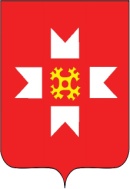 «МОЖГА  ЁРОС» МУНИЦИПАЛ  КЫЛДЫТЭЛЭН ЭСКЕРОНЪЯ НО ЛЫДЪЯНЪЯ  ЁЗЭТЭЗ